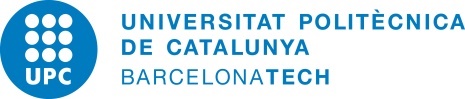 ANNEX 2 Bases 388/2020, de 27 de febrerDECLARACIÓ DE COMPROMÍS DE  COMPATIBILITAT
COGNOMS I NOM:							DNI / NIE i PASSAPORT:Havent presentat la sol·licitud per a l’ampliació de la Borsa de treball  de Tècnics/Tècniques de Suport en Biblioteca en caps de setmana i festius (matí i tarda-nit) i de dilluns a divendres (tarda-nit),  convocada per resolució  388/2020, de 27 de febrer, i en compliment del que disposa la normativa laboral vigent.EXPOSO, Ser coneixedor de les situacions d’ incompatibilitat que es recullen a la Llei 21/1987, de 26 de novembre, d’ incompatibilitats del personal al servei de l’Administració de la Generalitat (DOGC núm. 923, de 4.12.1987).I tenint coneixement de les següents condicions de compatibilitat amb altres feines remunerades:Entre el final d’una jornada i l’inici de la següent han de passar, com a mínim 12 hores.La suma de les jornades de les dues dedicacions no pot superar les 56 hores  i 15 minuts setmanals. La dedicació horària en l’altra activitat no pot interferir en el compliment de la jornada i horari a la UPC.En el cas del personal Docent i Investigador Associat que realitzi dues activitats a la UPC, la suma de les hores ordinàries de treball diàries no pot ser superior a 9 hores i 30 minuts.DECLARO,  que em comprometo a complir totes les condicions de compatibilitat,  en el moment de la signatura del contracte, podent acreditar-les quan es requereixi, sense perjudici de les responsabilitats que es puguin derivar de no ser certes. Nom i cognoms(signatura)DataEm dono per informat /da de que en compliment del que estableixen la Llei orgànica 15/1999, de 13 de desembre sobre protecció de dades de caràcter personal i el Reial Decret que aprova el Reglament de desenvolupament de la Llei Orgànica de Protecció de dades de caràcter personal, les dades recollides en aquesta declaració seran conservades fins l’acabament del procés de selecció i quedaran incorporades al fitxer de Personal de la UPC.  Tanmateix, reconec que m’han informat de que puc exercir els drets d’accés, rectificació, cancel·lació i oposició davant del Servei de Desenvolupament Professional, amb domicili al Campus Nord, Edifici Vèrtex, plaça Eusebi Güell, 6 08034 Barcelona, telèfon 93 4054298, a l’adreça electrònica: sdp.concursospas@upc.edu També he estat informat/da de que les diferents fases del concurs i els seus resultats seran publicats a la pàgina web indicada les bases del concurs d’acord amb l’ establert a la Llei 39/2015, d'1 d'octubre, del Procediment Administratiu Comú de les Administracions Públiques.